平成24年7月1日～平成25年3月31日当組合が当初から取り組んでいる溶接研修や安全衛生教育は基本出張で行ってきました。但し、会社工場や学校の実習室での講習は制約があり受講者の希望に100%こたえることが難しいのが現状です。そこを解決すべく自前の研修センターを開設することを望まれていました。小規模講習と日程自由度がある設備は、市場で間違いなく必要とされている体制です。特に実技を行える教習機関は大手しかなく、採算見込めない場合は開催できないのが現状です。また、若い講師を育てる環境としても必要であり、この２年間４名の講師がデビューしました。　【２５年度】　研修センター内溶接研修　２１名　安全衛生教育　２１０名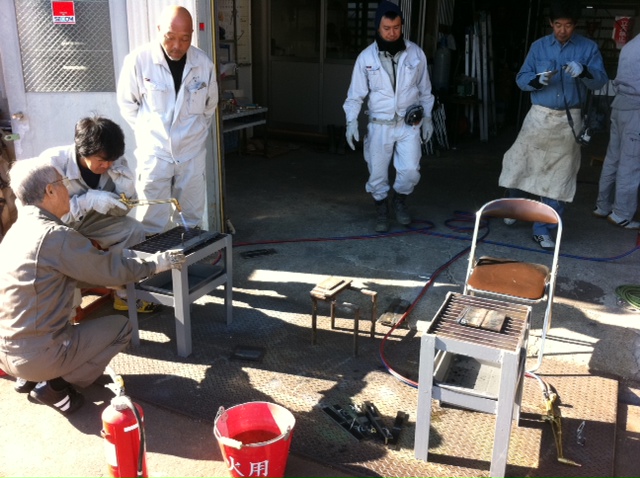 研修センター内　ガス溶接技能講習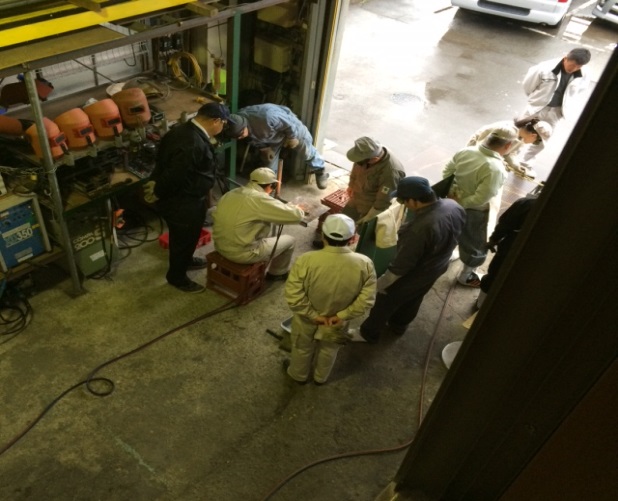 研修センター内　アーク溶接特別教育【２６年度】　研修センター内溶接研修　８２名　　安全衛生教育　４４０名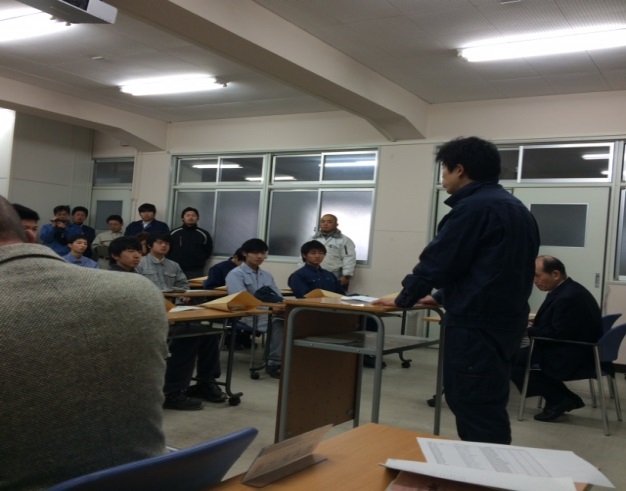 工業高校での溶接コンクール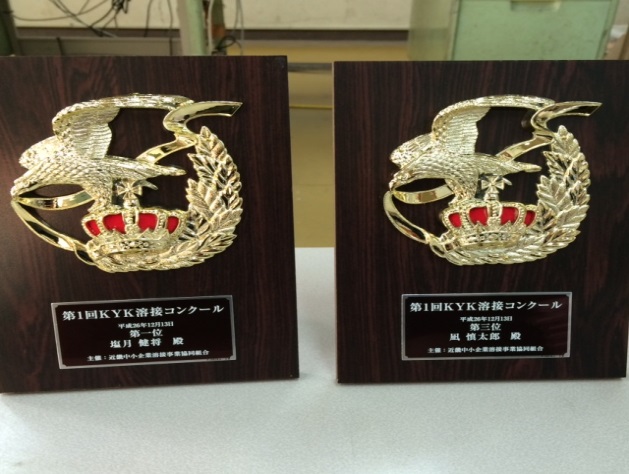 工業高校での溶接コンクール表彰【２７年度】大阪匠塾の開設（守口市）研修センター第２弾として北大阪エリアにオープン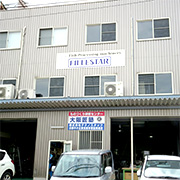 http://osaka-takumi.com/info/index.html#日本人と外国人の教育も請け負う。～２８年度３月までに溶接研修１４０名安全衛生教育６００名